Почти 900 000 человек застраховались на Почте от укусов клеща С 2015 г. около 900 000 россиян оформили страховой полис «Антиклещ» в почтовых отделениях. В прошлом году его приобрели более 140 000 человек. Оформить программу добровольного медицинского страхования от укуса клеща можно в большинстве почтовых отделений. Для этого клиенту нужно сообщить оператору почтового отделения полное имя и контактный телефон человека, для которого будет приобретён полис, а также дату рождения и паспортные данные. Оформление занимает не более двух минут. У полиса нет ограничений по возрасту и по количеству обращений, он действует в течение года на всей территории страны. Почтальоны могут доставить полис на дом жителям сельской местности.При укусе клеща застрахованный по программе «Антиклещ» должен позвонить в круглосуточный медицинский контакт-центр, где его направят ближайшую клинику, в которой ему удалят клеща, введут иммуноглобулин, а при необходимости организуют стационар и реабилитацию. Если лечение было оплачено самостоятельно, то при согласовании со страховой компанией, доступен вариант денежной компенсации.Клиент может выбрать наиболее привлекательные условия страховки от шести ведущих страховых компаний. Стоимость полиса варьируется от 300 руб. до 390 руб. в зависимости от выбранной страховой компании, при этом сумма расходов страховщиков на организацию медицинской помощи колеблется от 500 000 руб. до 2 млн.Справочно:Ежегодно в российские больницы обращаются от 200 000 до 500 000 человек с укусами клещей. От заболеваний, которые переносят паукообразные, страдают тысячи: 2 000 человек в год заражаются клещевым энцефалитом, 8 000 – 10 000 — боррелиозом.  По данным Сколковского института науки и технологий (Сколтех), сезон активности клещей в Москве и Подмосковье начнется в ближайшие две недели, однако меры предосторожности нужно соблюдать уже сейчас. АО «Почта России» — крупнейший федеральный почтовый и логистический оператор страны, входит в перечень стратегических предприятий Российской Федерации. Седьмая крупнейшая компания в мире по количеству отделений обслуживания клиентов — свыше 38 000 точек, порядка 66% из которых находятся в малых населенных пунктах. Среднемесячная протяженность логистических маршрутов Почты составляет 54 млн километров.С 2015 г. государство не предоставляет компании меры поддержки, позволяющие покрыть расходы на содержание сети объектов почтовой связи в соответствии с требованиями по размещению отделений и оказанию универсальных услуг связи.Почта России — один из самых крупных работодателей страны. Численность почтовых работников составляет 265 000 человек.Ежегодно Почта России принимает около 1 млрд бумажных писем и обрабатывает около 240 млн посылок. Компания помогает переводить юридически значимую переписку в цифровой формат — в 2023 г. Почта доставила 302 млн электронных заказных писем. Почта России обслуживает около 20 млн подписчиков в России, которым доставляется более 400 млн экземпляров печатных изданий в год. Ежегодный объём транзакций, которые проходят через Почту России, составляет около 2,6 триллиона рублей (пенсии, платежи и переводы).Пресс-служба АО «Почта России»ПРЕСС-РЕЛИЗ                                                                            01 апреля 2024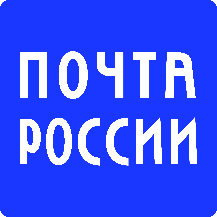 